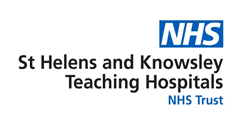 In order for us to gain a full picture of your child’s difficulties, we ask for parents to complete the attached questionnaire. Please pass this form back to your optician so it can be attached to your child’s referral letter. Upon receipt of the referral letter, and this form, an appointment for the child will be arranged. Please note, incomplete forms will delay this process. We only accept referrals for children over the age of 7 and that are of reading ability.Child’s Name:					DOB:			Gender:	Child’s Address:										Parent/Guardian Name:									Parent/Guardian Telephone Number:							GP												School:											Signs and Symptoms (please tick):EyesRed eyes/ watery eyes or eyelids when readingRubs eyes frequentlyClosing/covering one eye in bright light or when reading/writingComplaining of headaches or pain round eyes when readingUnusual fatigue following readingOne eye turning in, out, up or downReading /writingComplains of blurred vision during reading or writingComplains of seeing doubleAvoids close workHolds books very closeHolds books far awayTilts head when reading/writingMoves head  when readingSkips or re-reads words/ linesAdds in wordsHas difficulty staying on the same lineUses their finger or reads with a rulerComplains of print jumblingPoor ability to remember what they have readPoor understanding of what they have readMistakes words with the same beginning or ending e.g. can/catFails to recognise the same word in the next sentenceVisual perceptionDifficult following verbal instructionsShort attention span, easily distractedHas difficulty remembering anything in sequence order e.g. days of the week or timetablesStruggles to copy from the boardTransposes letters or numbersConfuses right-left directionsDifficulty identifying objects in a crowded environmentWritingPoor pencil gripPoor hand-eye coordinationPoor handwritingPoor standard of written work compared to oral abilityPoor spellingPrevious Eye ProblemsHas your child been seen by the Orthoptist or Optician before?	YES/NOIf yes, what treatment have they had?							Does your child have glasses? 	           YES/NOGeneral HealthDoes your child have any health issues?	               YES/NOIf yes, please state									Does your child take any regular medication?         YES/NOHeaIf yes, please state									Does your child have any allergies?		      YES/NOIf yes, please state									Has your child ever been seen by any other health professional?  For example, an occupational therapist, Speech and Language Therapist, Audiologist, Physiotherapist, Paediatrician or Dietitian.               YES/NO If yes, please state who and when																		Does your son/daughter have a healthy balanced diet including food rich in Omega 3 (e.g. oily fish, broccoli and vegetables)?  YES/NODoes your child have a good sleep pattern?            YES/NOBirth HistoryWas your child born full term?	YES/NOWas it a normal delivery?	           YES/NOWhat was their birth weight?  					Family HistoryIs there family history of eye problems such as a lazy eye, glasses or a turn in the eye?                  YES/NO  If yes, please state							 		         	Is there any family history of Learning Difficulties like dyslexia?  Or attention/ hyperactivity disorder (ADHD or ADD)?      YES/NOIf yes, please state									Fine motor skillsDoes your child have good fine motor skills?  For example, can/did they manage buttons, zips and laces, dress/undress, able to use knife and fork and scissors  (appropriate to age).          YES/NOIf not, please state									Does your child hold a pencil correctly?		YES/NOAdditional CommentsI give consent for my child to be referred to the Orthoptic Services Specific Learning Difficulties Clinic and I am aware of the reasons for this referral. Signed:			Parent/Guardian		DateReferred by:						Designation:Referrer Signature:SpLD ClinicOrthoptic Services DepartmentRoom G11, Elyn LodgeSt Helens HospitalMarshalls Cross RoadSt HelensWA9 3DATel: 01744 646 816Email: orthoptists.optometrists@sthk.nhs.uk